Муниципальное образование городской округ город Торжок Тверской областиТоржокская городская ДумаР Е Ш Е Н И Е07.06.2023											  № 202О внесении изменений в решение Торжокской городской Думы  от 27.04.2023 № 188 В целях реализации Федерального закона от 21.12.2001 № 178-ФЗ 
«О приватизации государственного и муниципального имущества», 
Федерального закона от 25.06.2002 № 73-ФЗ «Об объектах культурного 
наследия (памятниках истории и культуры) народов Российской Федерации», 
в связи с изданием приказа Главного управления по государственной охране объектов культурного наследия Тверской области от 29.05.2023 № 142 
«Об утверждении охранного обязательства», Торжокская городская Дума
решила:1. Внести изменения в решение Торжокской городской Думы от 27.04.2023 
№ 188 «Об условиях приватизации муниципального имущества»:приложения к приложению 1 «Условия приватизации муниципального имущества», изложить в редакции настоящего Решения (прилагается). 2. Настоящее Решение вступает в силу со дня его подписания и подлежит официальному опубликованию, а также размещению в свободном доступе  на официальных сайтах администрации города Торжка и Торжокской городской Думы в информационно-телекоммуникационной сети Интернет.Председатель Торжокской городской Думы			          С.А. ДорогушВрио Главы города Торжка                                                                     С.В. Кулагин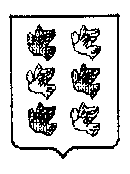 